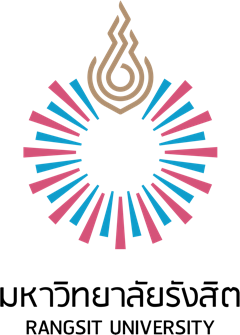 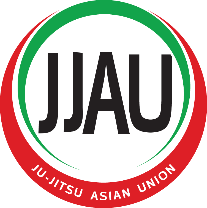 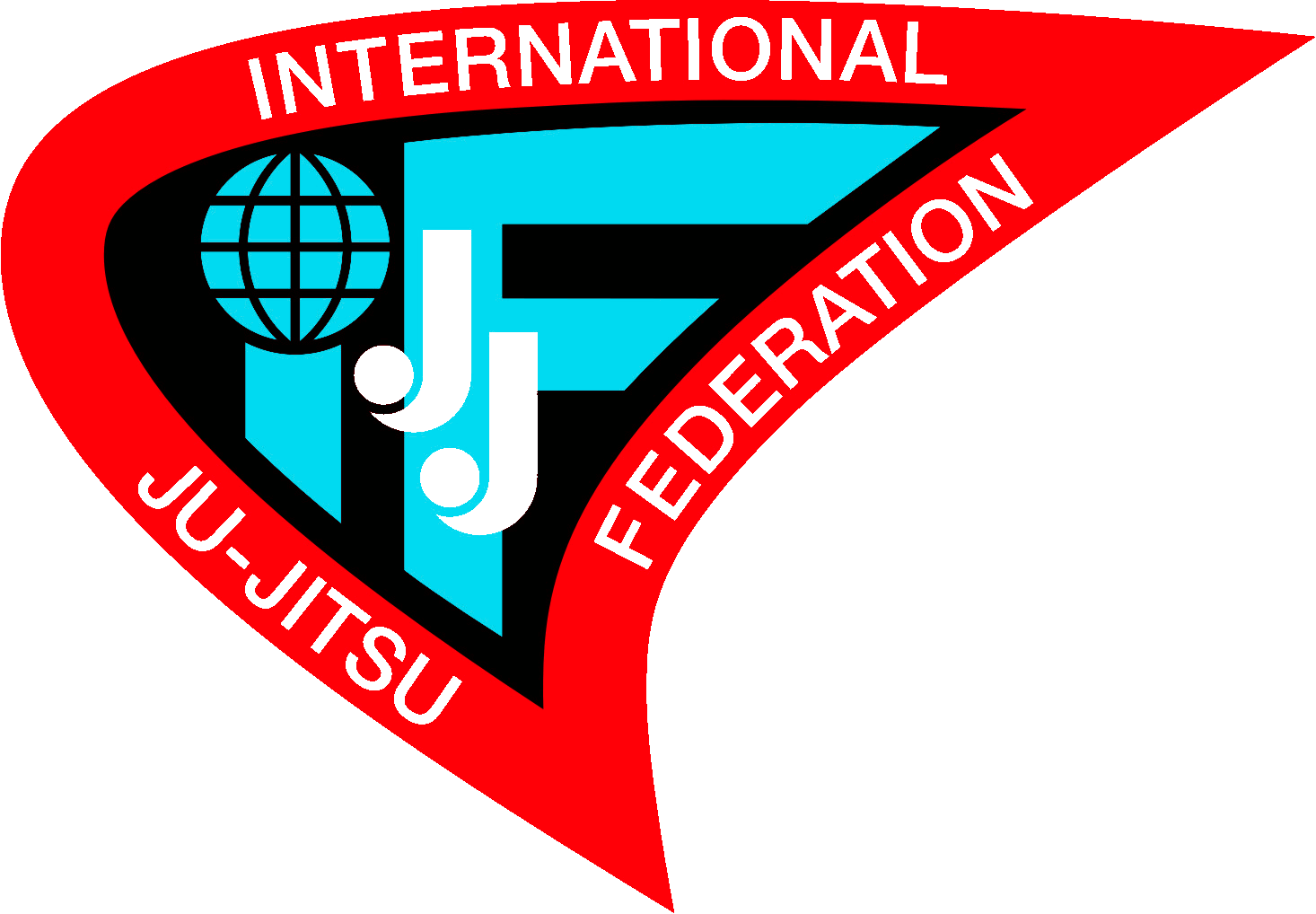 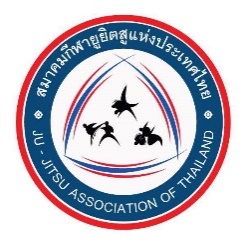 ระเบียบการแข่งขันกีฬายูยิตสูมือใหม่ / 2565ระหว่างวันที่ 9 กรกฏาคม 2565ณ มหาวิทยาลัยรังสิต1.คุณสมบัติของนักกีฬา	1.1 คุณสมบัติ นักกีฬามือใหม่ยูยิตสูสูคลาส A1.สายขาวขึ้นไป2.ไม่เคยแข่งขันกีฬายูยิตสูมาก่อน3.ไม่เคยแข่งขันกีฬาต่อสู้ชนิดอื่นในรายการชิงแชมป์ประเทศไทย กีฬาเยาวชนแห่งชาติ กีฬาแห่งชาติ หรือ 
ไม่เคยชก MMA อาชีพ หรือเป็นนักกีฬายูโดไม่เกินสายน้ำตาล / นักกีฬายูยิตสู (Bjj) ไม่เกินสายฟ้าคลาส B1.สายขาวขึ้นไป2.เคยแข่งขีนกีฬายูยิตสูไม่เกิน 3 ครั้ง3.ไม่เคยแข่งขันกีฬายูยิตสูในรายการการชิงแชมป์ประเทศไทย กีฬาเยาวชนแห่งชาติ กีฬาแห่งชาติ หรือ
ไม่เคยชก MMA อาชีพแล้วได้รับเหรียญรางวัลมาก่อนหรือเป็นนักกีฬายูโดไม่เกินสายน้ำตาล / นักกีฬายูยิตสู (Bjj)
ไม่เกินสายฟ้า	1.2อายุของนักกีฬา		1.2.1 ยุวชนอายุไม่เกิน 7 ปี (ไม่เกิดก่อน พ.ศ.2558)		1.2.2 ยุวชนอายุไม่เกิน 8-9 ปี (เกิดระหว่าง พ.ศ.2557-2556)		1.2.3 ยุวชนอายุไม่เกิน 10 -11 ปี (เกิดระหว่าง พ.ศ.2555-2554)		1.2.4 ยุวชนอายุไม่เกิน 12-13 ปี (เกิดระหว่าง พ.ศ.2553-2552)		1.2.5 เยาวชนอายุไม่เกิน 14-15 ปี (เกิดระหว่าง พ.ศ.2551-2550)				1.2.6 เยาวชนอายุไม่เกิน 16 -17 ปี (เกิดระหว่าง พ.ศ.2549-2548)		1.2.7เยาวชนอายุไม่เกิน 18 – 19  ปี(เกิดระหว่าง พ.ศ.2547-2546)		1.2.8 ประชาชนตั้งแต่ 20  ปีขึ้นไป (เกิดก่อน พ.ศ.2545 )		1.2.9 ประชาชนตั้งแต่ 35 ปีขึ้นไป(Master) (เกิดก่อนพ.ศ.2530)1.3 นักกีฬา		1.3.1นักกีฬาทำการแข่งขันประเภทต่อสู้ Fighting / Newaza จะสามารถเข้าแข่งขันได้เพียงระดับรุ่นอายุและรุ่นน้ำหนักเดียวเท่านั้น**นักกีฬาสามารถแข่งขันในรุ่นอายุที่มากกว่าอายุตนเองได้**		1.3.2 นักกีฬาหนึ่งคนเข้าการแข่งขันได้ทุกประเภทFighting /Newaza 		1.3.3ใน1ทีมอนุญาติให้ลงสมัครแข่งขันได้ 1 คน ต่อประเภทต่อรุ่นอายุ ต่อน้ำหนักกรณีส่ง มากกว่า 1คนระบุชื่อในระบบเป็นทีม A ทีม B โดยการนับคะแนนจะแยกกันหากมีการผิดพลาดส่งชื่อมาเกิน1 คนจะตัดสิทธิการนับคะแนนรุ่นนั้น2.สถานที่แข่งขัน	มหาวิทยาลัยรังสิต3.การแบ่งประเภทนักกีฬายูยิตสูFIGHTING SYSTEMNEWAZA4.วิธีการจัดการแข่งขัน	4.1 ระบบจัดการแข่งขันการแข่งขันจัดการแข่งขันแบบแพ้คัดออก ในรุ่นที่มีคู่แข่งขันไม่ถึง 5 คนจะทำการแข่งขันแบบพบกันหมด (รองชนะเลิศอันดับ 2 มี 2 รางวัล)	4.2 ประเภท Fighting system ยุวชนอายุไม่เกิน  7 ปี8-9 ปีเกิน  10-11 ปี 12-13ปีใช้เวลาแข่งขัน 2 นาที ยุวชน 14 -15 ปี ใช้เวลาแข่งขัน 3 นาทีใน Part 1 ห้ามโจมตีที่ศีรษะใน Part 3 ใช้เทคนิคการควบคุมเท่านั้นห้ามใช้เทคนิคหักแขนรัดคอ ใช้เวลาแข่งขันรุ่นเยาวชน 16-17 ปี 18-19 ปี ประชาชนอายุ 20 ปีขึ้นไปและประชาชนอายุ 35 ปีขึ้นไป ใช้เวลาแข่งขัน 3 นาทีและใช้กติกาของสหพันธ์ยูยิตสูนานาชาติ ( JJIF ) และ สมาคมกีฬายูยิตสูแห่งประเทศไทย                      4.2.1 ประเภท Fighting System คลาส A กรรมการจะเป็นผู้บอก Part ให้นักกีฬาปฏิบัตตามกรรมการสั่ง ใช้กติกายูยิตสูมือใหม่คลาส A ของสมาคมกีฬายูยิตสูแห่งประเทศไทย          4.3 ประเภท NEWAZA		4.3.1 ประเภท Newaza ยุวชนอายุไม่เกิน  7 ปี8-9 ปี  10-11 ปี 12-13  ปีใช้เวลาแข่งขัน 3 นาทีรุ่นเยาวชน 14-15ปี16-17 ปี ใช้เวลาแข่งขัน 4 นาที รุ่นเยาวชน 18-19 ปี ประชาชนอายุ 20 ปีขึ้นไปและประชาชนอายุ 35 ปีขึ้นไป ใช้เวลาแข่งขัน 6 นาทีใช้กติกาของสหพันธ์ยูยิตสูนานาชาติ ( JJIF ) และ สมาคมกีฬายูยิตสูแห่งประเทศไทย4.4 ใช้กติกาของสหพันธ์ยูยิตสูนานาชาติ ( JJIF ) และ สมาคมกีฬายูยิตสูแห่งประเทศไทย		4.4.1ชุดที่ทำการแข่งขันต้องเป็นไปตามระเบียบที่สมาคมกีฬายูยิตสูแห่งประเทศไทยกำหนด		4.4.2การแข่งขันประเภท Fighting systemในประเภทเยาวชนและประชาชนต้องใส่ฟันยางและกระจับ ทุกครั้งที่ทำการแข่งขัน		4.4.3 นักกีฬา ผู้ฝึกสอน ผู้เกี่ยวข้องของทีมที่ส่งเข้าการแข่งขันต้องปฏิบัติตามตามกฎระเบียบของสมาคมโดยเคร่งครัด และหากมีการโกงอายุและโกงคุณสมบัติจะถูกดำเนินคดีตามกฎหมาย5.ชั่งน้ำหนัก**วันที่ 8 กรกฏาคม 2565 ณ ตึกนันทนาการ มหาวิทยาลัยรังสิต เวลา 16.00-18.00**	- ประเภท NEWAZA / FIGHTING ทุกรุ่นอายุ**วันที่ 9 กรกฏาคม 2565 ณ ตึกนันทนาการ มหาวิทยาลัยรังสิต เวลา 06.30-08.00** 	-  ประเภท NEWAZA / FIGHTING ทุกรุ่นอายุ6.  การประชุมผู้จัดการทีม/ประชุมผู้ตัดสินวันที่ 9 กรกฏาคม 2565 ณ ตึกนันทนาการ มหาวิทยาลัยรังสิต เวลา 08:30 น.ประชุมอบรมกรรมการผู้ตัดสิน
และผู้จัดการทีม7.  กำหนดการแข่งขันวันที่ 9 กรกฏาคม 2565	09.00 น.  เริ่มทำการแข่งขัน	 - ประเภท NEWAZA / FIGHTING ทุกรุ่นอายุ8.  ค่าสมัครแข่ง***ปิดรับสมัคร 1 มิถุนายน 2565***-ประเภทบุคคล  FIGHTING / NEWAZA คนละ 400 บาท/ประเภท ***( นักกีฬาที่ลงสมัคร 3 ประเภทค่าสมัคร 1,200 บาท )***9.  หลักฐานการสมัคร               ใบสมัคร รูปถ่ายหน้าตรงไม่สวมหมวก ไม่สวมแว่นตาดำขนาด 1 นิ้ว สำเนาบัตรประจำตัวประชาชน หรือสูติบัตรบัญชีรายชื่อนักกีฬายูยิตสู 10.  สมัครในระบบออนไลน์เท่านั้นติดตามรายละเอียดใน Facebook : JU-JITSU THAI11.  รางวัลการแข่งขันรางวัลสำหรับนักกีฬา		ชนะเลิศ				เหรียญกระไหล่ทอง และประกาศนียบัตร  		รองชนะเลิศอันดับ 1		เหรียญกระไหล่เงิน และประกาศนียบัตร 		รองชนะเลิศอันดับ 2		เหรียญกระไหล่ทองแดง และประกาศนียบัตร	ถ้วยรางวัลสำหรับทีม	รางวัลถ้วยคะแนนรวมทุกประเภททุกรุ่นอายุ	ประเภท FIGHTING SYSTEM		ถ้วยรางวัลชนะเลิศคะแนนรวมประเภทบุคคลชาย - หญิง ยุวชนอายุไม่เกิน 7 ปี 		ถ้วยรางวัลชนะเลิศคะแนนรวมประเภทบุคคลชาย - หญิง ยุวชนอายุไม่เกิน 8-9 ปี 		ถ้วยรางวัลชนะเลิศคะแนนรวมประเภทบุคคลชาย - หญิง ยุวชนอายุไม่เกิน 10-11 ปี		ถ้วยรางวัลชนะเลิศคะแนนรวมประเภทบุคคลชาย - หญิง ยุวชนอายุไม่เกิน 12-13 ปี		ถ้วยรางวัลชนะเลิศคะแนนรวมประเภทบุคคลชาย - หญิง เยาวชนอายุไม่เกิน 14-15 ปี		ถ้วยรางวัลชนะเลิศคะแนนรวมประเภทบุคคลชาย - หญิง เยาวชนอายุไม่เกิน 16-17 ปี 		ถ้วยรางวัลชนะเลิศคะแนนรวมประเภทบุคคลชาย - หญิง เยาวชนอายุไม่เกิน 18-19 ปี 		ถ้วยรางวัลชนะเลิศคะแนนรวมประเภทบุคคลชาย - หญิง ประชาชน	ประเภท NEWAZA 		ถ้วยรางวัลชนะเลิศคะแนนรวมประเภทบุคคลชาย - หญิง ยุวชนอายุไม่เกิน 7 ปี 		ถ้วยรางวัลชนะเลิศคะแนนรวมประเภทบุคคลชาย - หญิง ยุวชนอายุไม่เกิน 8-9 ปี 		ถ้วยรางวัลชนะเลิศคะแนนรวมประเภทบุคคลชาย - หญิง ยุวชนอายุไม่เกิน 10-11 ปี		ถ้วยรางวัลชนะเลิศคะแนนรวมประเภทบุคคลชาย - หญิง ยุวชนอายุไม่เกิน 12-13 ปี		ถ้วยรางวัลชนะเลิศคะแนนรวมประเภทบุคคลชาย - หญิง เยาวชนอายุไม่เกิน 14-15 ปี		ถ้วยรางวัลชนะเลิศคะแนนรวมประเภทบุคคลชาย - หญิง เยาวชนอายุไม่เกิน 16-17 ปี 		ถ้วยรางวัลชนะเลิศคะแนนรวมประเภทบุคคลชาย - หญิง เยาวชนอายุไม่เกิน 18-19 ปี 		ถ้วยรางวัลชนะเลิศคะแนนรวมประเภทบุคคลชาย - หญิง ประชาชน        12.  การนับคะแนนรวม               12.1 ให้นับจำนวนเหรียญทองเป็นหลักโดยทีมที่ได้รับเหรียญทองมากกว่าถือเป็นทีมคะแนนรวม อันดับที่ 1 กรณีที่จำนวนเหรียญทองเท่ากันให้ดูจำนวนเหรียญเงิน และทองแดง ตามลำดับ                12.2 กรณีไม่ถึง 4 ทีม ถือเป็นการประลองไม่นับเหรียญ                 12.3 ถ้าเกิดกรณีจำนวนเหรียญทุกเหรียญเท่ากันหมดให้ดูจำนวนนักกีฬาที่ทีม นั้นๆ ส่งเข้าร่วมการแข่งขันสโมสรไหนส่งนักกีฬาเข้าร่วมการแข่งขันมากกว่าเป็นฝ่ายชนะ                12.4 ทีม 1 ทีมจะมีจำนวนนักกีฬาเข้าร่วมการแข่งขันได้ 1 คน ดูจากรายชื่อทีม A และ ทีม B ถือเป็นคนละทีมหากส่งมาเกินเหรอมีความผิดพลาดจะไม่นับคะแนนรุ่นนั้น	12.5 การนับคะแนนรวมจะนับทุกรุ่นทุกประเภทที่ แข่งขัน นับเฉพาะรุ่นที่มีนักกีฬา 4 คนขึ้นไป13.  การรักษาพยาบาลฝ่ายจัดการแข่งขันจะดูแลรับผิดชอบการปฐมพยาบาลเบื้องต้นเท่านั้นหากต้องเข้ารับการรักษาพยาบาล ทุกทีมฯ จะต้องรับผิดชอบค่าใช้จ่ายเอง14. บทลงโทษ        คณะกรรมการพิจารณาโทษ จะพิจารณาเหตุการณ์นั้นๆ และกำหนดบทลงโทษทางวินัยซึ่งผลการพิจารณาจะถูกประกาศทันที อย่างเปิดเผยพร้อมระบุข้อเท็จจริงและเหตุผลต่อประธานหรือเลขาธิการ 14.1 การกระทำรุนแรงและไม่มีระเบียบวินัยของนักกีฬา		(1) ปฏิเสธคำสั่งของกรรมการ(2) เขวี้ยง ปาอุปกรณ์ สิ่งของ แสดงออกอย่างไม่เหมาะสม หรือแสดงความไม่เคารพการตัดสินของ	กรรมการ		(3) ไม่ยอมออกจากสนามหลังจบการแข่งขัน		(4) ไม่กลับมาแข่งขันหลังผู้ตัดสินมีคำสั่งเรียก		(5) ไม่ปฏิบัติตามกฎระเบียบของการจัดการแข่งขัน		(6) มีพฤติกรรมที่แสดงถึงความไม่มีน้ำใจนักกีฬาขั้นรุนแรง		(7) ประพฤติก้าวร้าวต่อเจ้าหน้าที่การแข่งขัน	14.2การกระทำรุนแรงของผู้ฝึกสอนเจ้าหน้าที่และสมาชิกในทีม(1) พูดจาด่าทอ หรือโต้แย้งเกี่ยวกับการตัดสินของกรรมการและเจ้าหน้าที่ในระหว่างทำการแข่งขัน
หรือหลังทำการแข่งขัน(2) แสดงพฤติกรรมรุนแรงหรือความคิดเห็นที่รุนแรงต่อฝ่ายตรงข้ามหรือผู้ที่ไม่เห็นด้วย หรือผู้ชม
ในระหว่างการแข่งขัน(3) ยั่วยุปลุกปั่นคนดูหรือสร้างกระแสข่าวลือเกี่ยวกับความผิดต่างๆ(4) โต้แย้งทะเลาะวิวาทกับกรรมการ หรือเจ้าหน้าที่การแข่งขัน		(5) สั่งให้นักกีฬาประพฤติไม่ดี เช่น ไม่เคารพคู่ต่อสู้ ไม่ออกจากสนาม แสดงพฤติกรรมก้าวร้าว		      รุนแรงกับกรรมการ หรือออกจากการเก็บตัวแคมป์ทีมชาติ เป็นต้น(6) มีพฤติกรรมก้าวร้าวรุนแรงกับ สิ่งของ อุปกรณ์ของตนเอง และอุปกรณ์ในสนาม (7) ไม่เชื่อฟังคำสั่งของกรรมการหรือเจ้าหน้าที่ในสนาม(8) มีพฤติกรรมรุนแรงอย่างอื่นที่กระทำต่อเจ้าหน้าที่ ผู้จัดการแข่งขัน หรือกรรมการ(9) การติดสินบนเจ้าหน้าที่ ที่จัดการแข่งขันหรือกรรมการแข่งขันในทุกวิธี14.3 การกำหนดโทษคณะกรรมการพิจารณาโทษได้มีการกำหนดโทษตามความผิดดังนี้(1) การถือว่าขาดคุณสมบัติในการเป็นนักกีฬา(2) ตักเตือนและให้มีการกระทำขอโทษอย่างเป็นทางการ(3) เพิกถอนสิทธิการแข่งขันในรายการต่างๆรวมถึงการคัดตัว เพื่อเป็นตัวแทนทีมชาติ(4) ถูกสั่งห้ามไม่ให้เข้าในเขตสนามการแข่งขัน	(1) 1 วัน			(2) ตลอดการแข่งขัน(5) การยกเลิกผลการแข่งขัน	(1) ยกเลิกผลการแข่งขันในรายการนั้นๆ	(2) ยกเลิกผลการแข่งขันตลอดปีของการแข่งขันนั้นๆ(6) ถูกละงับสภาพความเป็นนักกีฬา ผู้ฝึกสอน เจ้าหน้าที่ทีมจากกิจกรรมทุกอย่างที่จัดโดยสมาคม	     กีฬายูยิตสูแห่งประเทศไทย	(1) ระยะเวลา 6 เดือน	(2) ระยะเวลา 1 ปี	(3) ระยะเวลา 2 ปี	(4) ระยะเวลา 3 ปี	(5) ระยะเวลา 4 ปี(7) ห้ามนักกีฬาทีมของสมาชิกสโมสรนั้นๆ ลงทำการแข่งขันในรายการที่รับรองโดยสมาคมกีฬายูยิตสูแห่งประเทศไทยตลอดจนรายการที่สมาคมกีฬายูยิตสูแห่งประเทศไทยร่วมจัดการแข่งขันทุกรายการแล้วแต่ระยะเวลาแห่งการลงโทษในข้อ 614.4 การพิจารณาลงโทษของคณะกรรมการพิจารณาการลงโทษถือเป็นที่สุด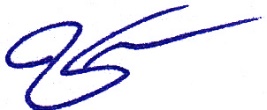 							(ผู้ช่วยศาสตราจารย์ชาญชัยสุขสุวรรณ์)				นายกสมาคมกีฬายูยิตสูแห่งประเทศไทยระดับยุวชนอายุไม่เกิน 7  ปีระดับยุวชนอายุไม่เกิน 7  ปีระดับยุวชนอายุไม่เกิน 7  ปีระดับยุวชนอายุไม่เกิน 7  ปีบุคคลชายบุคคลชายบุคคลหญิงบุคคลหญิง1รุ่นน้ำหนักไม่เกิน 18 กก.1รุ่นน้ำหนักไม่เกิน 18 กก.2รุ่นน้ำหนักไม่เกิน 21 กก.2รุ่นน้ำหนักไม่เกิน 21 กก.3รุ่นน้ำหนักไม่เกิน 25 กก.3รุ่นน้ำหนักไม่เกิน 25 กก.4รุ่นน้ำหนักเกิน 25 กก.4รุ่นน้ำหนักเกิน 25 กก.ระดับยุวชนอายุไม่เกิน 8-9 ปีระดับยุวชนอายุไม่เกิน 8-9 ปีระดับยุวชนอายุไม่เกิน 8-9 ปีระดับยุวชนอายุไม่เกิน 8-9 ปีบุคคลชายบุคคลชายบุคคลหญิงบุคคลหญิง1รุ่นน้ำหนักไม่เกิน 21 กก.1รุ่นน้ำหนักไม่เกิน 20 กก.2รุ่นน้ำหนักไม่เกิน 24 กก.2รุ่นน้ำหนักไม่เกิน 22 กก.3รุ่นน้ำหนักไม่เกิน 27 กก.3รุ่นน้ำหนักไม่เกิน 25 กก.4รุ่นน้ำหนักไม่เกิน 30 กก.4รุ่นน้ำหนักไม่เกิน 28 กก.5รุ่นน้ำหนักไม่เกิน 34 กก.5รุ่นน้ำหนักไม่เกิน 32 กก.6รุ่นน้ำหนักไม่เกิน 38 กก.6รุ่นน้ำหนักไม่เกิน 36 กก.7รุ่นน้ำหนักไม่เกิน 42 กก.7รุ่นน้ำหนักไม่เกิน 40 กก.8รุ่นน้ำหนักเกิน 42 กก.8รุ่นน้ำหนักเกิน 40 กก.ระดับยุวชนอายุไม่เกิน 10-11ระดับยุวชนอายุไม่เกิน 10-11ระดับยุวชนอายุไม่เกิน 10-11ระดับยุวชนอายุไม่เกิน 10-11บุคคลชายบุคคลชายบุคคลหญิงบุคคลหญิง1รุ่นน้ำหนักไม่เกิน 24กก.1รุ่นน้ำหนักไม่เกิน 22กก.2รุ่นน้ำหนักไม่เกิน 27 กก.2รุ่นน้ำหนักไม่เกิน 25 กก.3รุ่นน้ำหนักไม่เกิน 30 กก.3รุ่นน้ำหนักไม่เกิน 28 กก.4รุ่นน้ำหนักไม่เกิน 34 กก.4รุ่นน้ำหนักไม่เกิน 32 กก.5รุ่นน้ำหนักไม่เกิน 38 กก.5รุ่นน้ำหนักไม่เกิน 36 กก.6รุ่นน้ำหนักไม่เกิน 42 กก.6รุ่นน้ำหนักไม่เกิน 40 กก.7รุ่นน้ำหนักไม่เกิน 46 กก.7รุ่นน้ำหนักไม่เกิน 44 กก.8รุ่นน้ำหนักไม่เกิน 50 กก.8รุ่นน้ำหนักไม่เกิน 48 กก.9รุ่นน้ำหนักเกิน 50กก.9รุ่นน้ำหนักเกิน 48 กก.ระดับยุวชนอายุไม่เกิน 12-13 ปีระดับยุวชนอายุไม่เกิน 12-13 ปีระดับยุวชนอายุไม่เกิน 12-13 ปีระดับยุวชนอายุไม่เกิน 12-13 ปีบุคคลชายบุคคลชายบุคคลหญิงบุคคลหญิง1รุ่นน้ำหนักไม่เกิน 30 กก.1รุ่นน้ำหนักไม่เกิน 25 กก.2รุ่นน้ำหนักไม่เกิน 34 กก.2รุ่นน้ำหนักไม่เกิน 28 กก.3รุ่นน้ำหนักไม่เกิน 38 กก.3รุ่นน้ำหนักไม่เกิน 32 กก.4รุ่นน้ำหนักไม่เกิน 42 กก.4รุ่นน้ำหนักไม่เกิน 36 กก.5รุ่นน้ำหนักไม่เกิน 46 กก.5รุ่นน้ำหนักไม่เกิน 40 กก.6รุ่นน้ำหนักไม่เกิน 50 กก.6รุ่นน้ำหนักไม่เกิน 44 กก.7รุ่นน้ำหนักไม่เกิน 55 กก.7รุ่นน้ำหนักไม่เกิน 48 กก.8รุ่นน้ำหนักไม่เกิน 60 กก.8รุ่นน้ำหนักไม่เกิน 52 กก.9รุ่นน้ำหนักไม่เกิน 66 กก.9รุ่นน้ำหนักไม่เกิน 57 กก.10รุ่นน้ำหนักเกิน 66 กก.10รุ่นน้ำหนักเกิน 57 กก.ระดับเยาวชนอายุไม่เกิน 14-15  ปีระดับเยาวชนอายุไม่เกิน 14-15  ปีระดับเยาวชนอายุไม่เกิน 14-15  ปีระดับเยาวชนอายุไม่เกิน 14-15  ปีบุคคลชายบุคคลชายบุคคลหญิงบุคคลหญิง1รุ่นน้ำหนักไม่เกิน 38 กก.1รุ่นน้ำหนักไม่เกิน 32 กก.2รุ่นน้ำหนักไม่เกิน 42 กก.2รุ่นน้ำหนักไม่เกิน 36 กก.3รุ่นน้ำหนักไม่เกิน 46 กก.3รุ่นน้ำหนักไม่เกิน 40 กก.4รุ่นน้ำหนักไม่เกิน 50 กก.4รุ่นน้ำหนักไม่เกิน 44 กก.5รุ่นน้ำหนักไม่เกิน 55 กก.5รุ่นน้ำหนักไม่เกิน 48 กก.6รุ่นน้ำหนักไม่เกิน 60 กก.6รุ่นน้ำหนักไม่เกิน 52 กก.7รุ่นน้ำหนักไม่เกิน 66 กก.7รุ่นน้ำหนักไม่เกิน 57 กก.8รุ่นน้ำหนักไม่เกิน 73 กก.8รุ่นน้ำหนักไม่เกิน 63 กก.9รุ่นน้ำหนักเกิน 73 กก.9รุ่นน้ำหนักเกิน 63 กก.ระดับเยาวชนอายุไม่เกิน 16-17  ปีระดับเยาวชนอายุไม่เกิน 16-17  ปีระดับเยาวชนอายุไม่เกิน 16-17  ปีระดับเยาวชนอายุไม่เกิน 16-17  ปีบุคคลชายบุคคลชายบุคคลหญิงบุคคลหญิง1รุ่นน้ำหนักไม่เกิน 46 กก.1รุ่นน้ำหนักไม่เกิน 36 กก.2รุ่นน้ำหนักไม่เกิน 50 กก.2รุ่นน้ำหนักไม่เกิน 40 กก.3รุ่นน้ำหนักไม่เกิน 55 กก.3รุ่นน้ำหนักไม่เกิน 44 กก.4รุ่นน้ำหนักไม่เกิน 60 กก.4รุ่นน้ำหนักไม่เกิน 48 กก.5รุ่นน้ำหนักไม่เกิน 66 กก.5รุ่นน้ำหนักไม่เกิน 52 กก.6รุ่นน้ำหนักไม่เกิน 73 กก.6รุ่นน้ำหนักไม่เกิน 57 กก.7รุ่นน้ำหนักไม่เกิน 81 กก.7รุ่นน้ำหนักไม่เกิน 63 กก.8รุ่นน้ำหนักเกิน 81 กก.8รุ่นน้ำหนักเกิน 63 กก.ระดับเยาวชน 18-19 ปีระดับเยาวชน 18-19 ปีระดับเยาวชน 18-19 ปีระดับเยาวชน 18-19 ปีบุคคลชายบุคคลชายบุคคลหญิงบุคคลหญิง1รุ่นน้ำหนักไม่เกิน 56 กก.1รุ่นน้ำหนักไม่เกิน 45กก.2รุ่นน้ำหนักไม่เกิน 62 กก.2รุ่นน้ำหนักไม่เกิน 48 กก.3รุ่นน้ำหนักไม่เกิน 69 กก.3รุ่นน้ำหนักไม่เกิน 52 กก.4รุ่นน้ำหนักไม่เกิน 77 กก.4รุ่นน้ำหนักไม่เกิน 57 กก.5รุ่นน้ำหนักไม่เกิน 85 กก.5รุ่นน้ำหนักไม่เกิน 63 กก.6รุ่นน้ำหนักไม่เกิน 94 กก.6รุ่นน้ำหนักไม่เกิน 70  กก.7รุ่นน้ำหนักเกิน 94 กก.7รุ่นน้ำหนักเกิน 70  กก.ระดับประชาชนอายุ 20 ปีขึ้นไประดับประชาชนอายุ 20 ปีขึ้นไประดับประชาชนอายุ 20 ปีขึ้นไประดับประชาชนอายุ 20 ปีขึ้นไปบุคคลชายบุคคลชายบุคคลหญิงบุคคลหญิง1รุ่นน้ำหนักไม่เกิน 56 กก.1รุ่นน้ำหนักไม่เกิน 45กก.2รุ่นน้ำหนักไม่เกิน 62 กก.2รุ่นน้ำหนักไม่เกิน 48 กก.3รุ่นน้ำหนักไม่เกิน 69 กก.3รุ่นน้ำหนักไม่เกิน 52 กก.4รุ่นน้ำหนักไม่เกิน 77 กก.4รุ่นน้ำหนักไม่เกิน 57 กก.5รุ่นน้ำหนักไม่เกิน 85 กก.5รุ่นน้ำหนักไม่เกิน 63 กก.6รุ่นน้ำหนักไม่เกิน 94 กก.6รุ่นน้ำหนักไม่เกิน 70  กก.7รุ่นน้ำหนักเกิน 94 กก.7รุ่นน้ำหนักเกิน 70 กก.ระดับประชาชนอายุ 35 ปีขึ้นไประดับประชาชนอายุ 35 ปีขึ้นไประดับประชาชนอายุ 35 ปีขึ้นไประดับประชาชนอายุ 35 ปีขึ้นไปบุคคลชายบุคคลชายบุคคลหญิงบุคคลหญิง1รุ่นน้ำหนักไม่เกิน 56 กก.1รุ่นน้ำหนักไม่เกิน 45กก.2รุ่นน้ำหนักไม่เกิน 62 กก.2รุ่นน้ำหนักไม่เกิน 48 กก.3รุ่นน้ำหนักไม่เกิน 69 กก.3รุ่นน้ำหนักไม่เกิน 52 กก.4รุ่นน้ำหนักไม่เกิน 77 กก.4รุ่นน้ำหนักไม่เกิน 57 กก.5รุ่นน้ำหนักไม่เกิน 85 กก.5รุ่นน้ำหนักไม่เกิน 63 กก.6รุ่นน้ำหนักไม่เกิน 94 กก.6รุ่นน้ำหนักไม่เกิน 70  กก.7รุ่นน้ำหนักเกิน 94 กก.7รุ่นน้ำหนักเกิน 70  กก.ระดับยุวชนอายุไม่เกิน 7  ปีระดับยุวชนอายุไม่เกิน 7  ปีระดับยุวชนอายุไม่เกิน 7  ปีระดับยุวชนอายุไม่เกิน 7  ปีบุคคลชายบุคคลชายบุคคลหญิงบุคคลหญิง1รุ่นน้ำหนักไม่เกิน 18 กก.1รุ่นน้ำหนักไม่เกิน 18 กก.2รุ่นน้ำหนักไม่เกิน 21 กก.2รุ่นน้ำหนักไม่เกิน 21 กก.3รุ่นน้ำหนักไม่เกิน 25 กก.3รุ่นน้ำหนักไม่เกิน 25 กก.4รุ่นน้ำหนักเกิน 25 กก.4รุ่นน้ำหนักเกิน 25 กก.ระดับยุวชนอายุไม่เกิน 8-9 ปีระดับยุวชนอายุไม่เกิน 8-9 ปีระดับยุวชนอายุไม่เกิน 8-9 ปีระดับยุวชนอายุไม่เกิน 8-9 ปีบุคคลชายบุคคลชายบุคคลหญิงบุคคลหญิง1รุ่นน้ำหนักไม่เกิน 21 กก.1รุ่นน้ำหนักไม่เกิน 20 กก.2รุ่นน้ำหนักไม่เกิน 24 กก.2รุ่นน้ำหนักไม่เกิน 22 กก.3รุ่นน้ำหนักไม่เกิน 27 กก.3รุ่นน้ำหนักไม่เกิน 25 กก.4รุ่นน้ำหนักไม่เกิน 30 กก.4รุ่นน้ำหนักไม่เกิน 28 กก.5รุ่นน้ำหนักไม่เกิน 34 กก.5รุ่นน้ำหนักไม่เกิน 32 กก.6รุ่นน้ำหนักไม่เกิน 38 กก.6รุ่นน้ำหนักไม่เกิน 36 กก.7รุ่นน้ำหนักไม่เกิน 42 กก.7รุ่นน้ำหนักไม่เกิน 40 กก.8รุ่นน้ำหนักเกิน 42 กก.8รุ่นน้ำหนักเกิน 40 กก.ระดับยุวชนอายุไม่เกิน 10-11ระดับยุวชนอายุไม่เกิน 10-11ระดับยุวชนอายุไม่เกิน 10-11ระดับยุวชนอายุไม่เกิน 10-11บุคคลชายบุคคลชายบุคคลหญิงบุคคลหญิง1รุ่นน้ำหนักไม่เกิน 24กก.1รุ่นน้ำหนักไม่เกิน 22กก.2รุ่นน้ำหนักไม่เกิน 27 กก.2รุ่นน้ำหนักไม่เกิน 25 กก.3รุ่นน้ำหนักไม่เกิน 30 กก.3รุ่นน้ำหนักไม่เกิน 28 กก.4รุ่นน้ำหนักไม่เกิน 34 กก.4รุ่นน้ำหนักไม่เกิน 32 กก.5รุ่นน้ำหนักไม่เกิน 38 กก.5รุ่นน้ำหนักไม่เกิน 36 กก.6รุ่นน้ำหนักไม่เกิน 42 กก.6รุ่นน้ำหนักไม่เกิน 40 กก.7รุ่นน้ำหนักไม่เกิน 46 กก.7รุ่นน้ำหนักไม่เกิน 44 กก.8รุ่นน้ำหนักไม่เกิน 50 กก.8รุ่นน้ำหนักไม่เกิน 48 กก.9รุ่นน้ำหนักเกิน 50กก.9รุ่นน้ำหนักเกิน 48 กก.ระดับยุวชนอายุไม่เกิน 12-13 ปีระดับยุวชนอายุไม่เกิน 12-13 ปีระดับยุวชนอายุไม่เกิน 12-13 ปีระดับยุวชนอายุไม่เกิน 12-13 ปีบุคคลชายบุคคลชายบุคคลหญิงบุคคลหญิง1รุ่นน้ำหนักไม่เกิน 30 กก.1รุ่นน้ำหนักไม่เกิน 25 กก.2รุ่นน้ำหนักไม่เกิน 34 กก.2รุ่นน้ำหนักไม่เกิน 28 กก.3รุ่นน้ำหนักไม่เกิน 38 กก.3รุ่นน้ำหนักไม่เกิน 32 กก.4รุ่นน้ำหนักไม่เกิน 42 กก.4รุ่นน้ำหนักไม่เกิน 36 กก.5รุ่นน้ำหนักไม่เกิน 46 กก.5รุ่นน้ำหนักไม่เกิน 40 กก.6รุ่นน้ำหนักไม่เกิน 50 กก.6รุ่นน้ำหนักไม่เกิน 44 กก.7รุ่นน้ำหนักไม่เกิน 55 กก.7รุ่นน้ำหนักไม่เกิน 48 กก.8รุ่นน้ำหนักไม่เกิน 60 กก.8รุ่นน้ำหนักไม่เกิน 52 กก.9รุ่นน้ำหนักไม่เกิน 66 กก.9รุ่นน้ำหนักไม่เกิน 57 กก.10รุ่นน้ำหนักเกิน 66 กก.10รุ่นน้ำหนักเกิน 57 กก.ระดับเยาวชนอายุไม่เกิน 14-15  ปีระดับเยาวชนอายุไม่เกิน 14-15  ปีระดับเยาวชนอายุไม่เกิน 14-15  ปีระดับเยาวชนอายุไม่เกิน 14-15  ปีบุคคลชายบุคคลชายบุคคลหญิงบุคคลหญิง1รุ่นน้ำหนักไม่เกิน 38 กก.1รุ่นน้ำหนักไม่เกิน 32 กก.2รุ่นน้ำหนักไม่เกิน 42 กก.2รุ่นน้ำหนักไม่เกิน 36 กก.3รุ่นน้ำหนักไม่เกิน 46 กก.3รุ่นน้ำหนักไม่เกิน 40 กก.4รุ่นน้ำหนักไม่เกิน 50 กก.4รุ่นน้ำหนักไม่เกิน 44 กก.5รุ่นน้ำหนักไม่เกิน 55 กก.5รุ่นน้ำหนักไม่เกิน 48 กก.6รุ่นน้ำหนักไม่เกิน 60 กก.6รุ่นน้ำหนักไม่เกิน 52 กก.7รุ่นน้ำหนักไม่เกิน 66 กก.7รุ่นน้ำหนักไม่เกิน 57 กก.8รุ่นน้ำหนักไม่เกิน 73 กก.8รุ่นน้ำหนักไม่เกิน 63 กก.9รุ่นน้ำหนักเกิน 73 กก.9รุ่นน้ำหนักเกิน 63 กก.ระดับเยาวชนอายุไม่เกิน 16-17  ปีระดับเยาวชนอายุไม่เกิน 16-17  ปีระดับเยาวชนอายุไม่เกิน 16-17  ปีระดับเยาวชนอายุไม่เกิน 16-17  ปีบุคคลชายบุคคลชายบุคคลหญิงบุคคลหญิง1รุ่นน้ำหนักไม่เกิน 46 กก.1รุ่นน้ำหนักไม่เกิน 36 กก.2รุ่นน้ำหนักไม่เกิน 50 กก.2รุ่นน้ำหนักไม่เกิน 40 กก.3รุ่นน้ำหนักไม่เกิน 55 กก.3รุ่นน้ำหนักไม่เกิน 44 กก.4รุ่นน้ำหนักไม่เกิน 60 กก.4รุ่นน้ำหนักไม่เกิน 48 กก.5รุ่นน้ำหนักไม่เกิน 66 กก.5รุ่นน้ำหนักไม่เกิน 52 กก.6รุ่นน้ำหนักไม่เกิน 73 กก.6รุ่นน้ำหนักไม่เกิน 57 กก.7รุ่นน้ำหนักไม่เกิน 81 กก.7รุ่นน้ำหนักไม่เกิน 63 กก.8รุ่นน้ำหนักเกิน 81 กก.8รุ่นน้ำหนักเกิน 63 กก.ระดับเยาวชน 18-19 ปีระดับเยาวชน 18-19 ปีระดับเยาวชน 18-19 ปีระดับเยาวชน 18-19 ปีบุคคลชายบุคคลชายบุคคลหญิงบุคคลหญิง1รุ่นน้ำหนักไม่เกิน 56 กก.1รุ่นน้ำหนักไม่เกิน 45กก.2รุ่นน้ำหนักไม่เกิน 62 กก.2รุ่นน้ำหนักไม่เกิน 48 กก.3รุ่นน้ำหนักไม่เกิน 69 กก.3รุ่นน้ำหนักไม่เกิน 52 กก.4รุ่นน้ำหนักไม่เกิน 77 กก.4รุ่นน้ำหนักไม่เกิน 57 กก.5รุ่นน้ำหนักไม่เกิน 85 กก.5รุ่นน้ำหนักไม่เกิน 63 กก.6รุ่นน้ำหนักไม่เกิน 94 กก.7รุ่นน้ำหนักไม่เกิน 70  กก.7รุ่นน้ำหนักเกิน 94 กก.7รุ่นน้ำหนักเกิน 70  กก.ระดับประชาชนอายุ 20 ปีขึ้นไประดับประชาชนอายุ 20 ปีขึ้นไประดับประชาชนอายุ 20 ปีขึ้นไประดับประชาชนอายุ 20 ปีขึ้นไปบุคคลชายบุคคลชายบุคคลหญิงบุคคลหญิง1รุ่นน้ำหนักไม่เกิน 56 กก.1รุ่นน้ำหนักไม่เกิน 45กก.2รุ่นน้ำหนักไม่เกิน 62 กก.2รุ่นน้ำหนักไม่เกิน 48 กก.3รุ่นน้ำหนักไม่เกิน 69 กก.3รุ่นน้ำหนักไม่เกิน 52 กก.4รุ่นน้ำหนักไม่เกิน 77 กก.4รุ่นน้ำหนักไม่เกิน 57 กก.5รุ่นน้ำหนักไม่เกิน 85 กก.5รุ่นน้ำหนักไม่เกิน 63 กก.6รุ่นน้ำหนักไม่เกิน 94 กก.6รุ่นน้ำหนักไม่เกิน 70  กก.7รุ่นน้ำหนักเกิน 94 กก.7รุ่นน้ำหนักเกิน 70 กก.ระดับประชาชนอายุ 35 ปีขึ้นไประดับประชาชนอายุ 35 ปีขึ้นไประดับประชาชนอายุ 35 ปีขึ้นไประดับประชาชนอายุ 35 ปีขึ้นไปบุคคลชายบุคคลชายบุคคลหญิงบุคคลหญิง1รุ่นน้ำหนักไม่เกิน 56 กก.1รุ่นน้ำหนักไม่เกิน 45กก.2รุ่นน้ำหนักไม่เกิน 62 กก.2รุ่นน้ำหนักไม่เกิน 48 กก.3รุ่นน้ำหนักไม่เกิน 69 กก.3รุ่นน้ำหนักไม่เกิน 52 กก.4รุ่นน้ำหนักไม่เกิน 77 กก.4รุ่นน้ำหนักไม่เกิน 57 กก.5รุ่นน้ำหนักไม่เกิน 85 กก.5รุ่นน้ำหนักไม่เกิน 63 กก.6รุ่นน้ำหนักไม่เกิน 94 กก.6รุ่นน้ำหนักไม่เกิน 70  กก.7รุ่นน้ำหนักเกิน 94 กก.7รุ่นน้ำหนักเกิน 70  กก.